Подготовлено Заключение по результатам проведения экспертизы на соответствие бюджетному законодательству проекта Решения «О бюджете Талдомского городского округа на 2022 год и на плановый период 2023 и 2024 годов»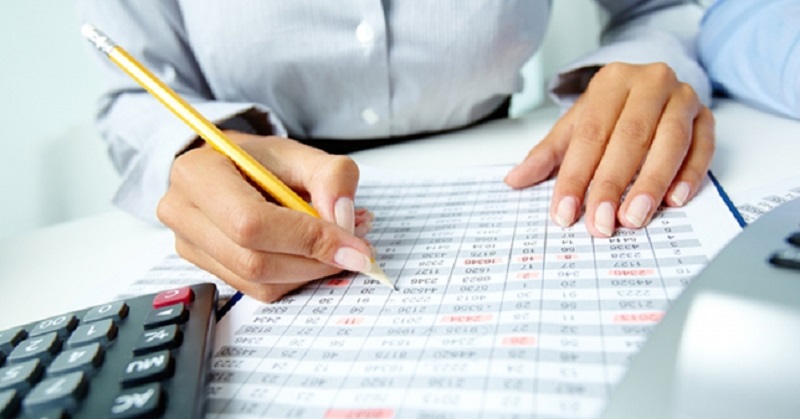 В соответствии с Бюджетным кодексом Российской Федерации, Положением о Контрольно-счетной палате Талдомского городского округа Московской области, Положением о бюджетном процессе в Талдомском городском округе Московской области (далее  – Положение о бюджетном процессе) и п. 3.2. Плана работы Контрольно-счетной палаты Талдомского городского округа на 2021 год Контрольно-счетная палата Талдомского городского округа провела экспертизу на соответствие бюджетному законодательству проекта Решения «О бюджете Талдомского городского округа на 2022 год и на плановый период 2023 и 2024 годов» (далее – проект Решения) и документов, представленных одновременно с ним. Проект решения внесен администрацией Талдомского городского округа на рассмотрение в Совет депутатов Талдомского городского округа 15 ноября 2021 г., без нарушения срока, установленного статьей 185 Бюджетного Кодекса Российской Федерации и статьей 24 Положения о бюджетном процессе.В соответствии со статьей 25 Положения о бюджетном процессе проект решения о бюджете Талдомского городского округа с документами и материалами направляется председателем Совета депутатов в Контрольно-счетную палату для проведения экспертизы проекта решения о бюджете Талдомского городского округа на соответствие бюджетному законодательству и подготовки заключения по результатам такой экспертизы.Проект решения с приложениями, документами и материалами согласно перечню, указанному в статье 184.2 Бюджетного кодекса РФ, направлен в Контрольно-счетную палату 15 ноября 2021 г.  Основные выводы по итогам проведенной экспертизы:1. Перечень представленных документов и материалов соответствуют перечню, указанному в статье 184.2 Бюджетного кодекса РФ и в статье 24 Положения о бюджетном процессе.2. Содержание, основные характеристики проекта решения,  в основном, соответствуют статье 184.1 Бюджетного кодекса РФ и статье 23 Положения о бюджетном процессе. 3. Контрольно-счетная палата Талдомского городского округа рекомендует Совету депутатов Талдомского городского округа принять к рассмотрению проект Решения «О бюджете Талдомского городского округа на 2022 год и на плановый период 2023 и 2024 годов» с учетом замечаний Контрольно-счетной палаты.Заключение Контрольно-счетной палаты Талдомского городского округа  по результатам экспертизы на соответствие бюджетному законодательству проекта Решения «О бюджете Талдомского городского округа на 2022 год и на плановый период 2023 и 2024 годов» утверждено председателем Контрольно-счетной палаты Талдомского городского округа 16 ноября 2021 г., направлено в Совет депутатов и администрацию Талдомского городского округа, и размещено на странице Контрольно-счетной палаты в разделе «Информация о результатах проведенных контрольных и экспертно-аналитических мероприятий, выявленных нарушениях и принятых мерах»  (http://талдом-район.рф/administration/konrol-scethyh-organov/